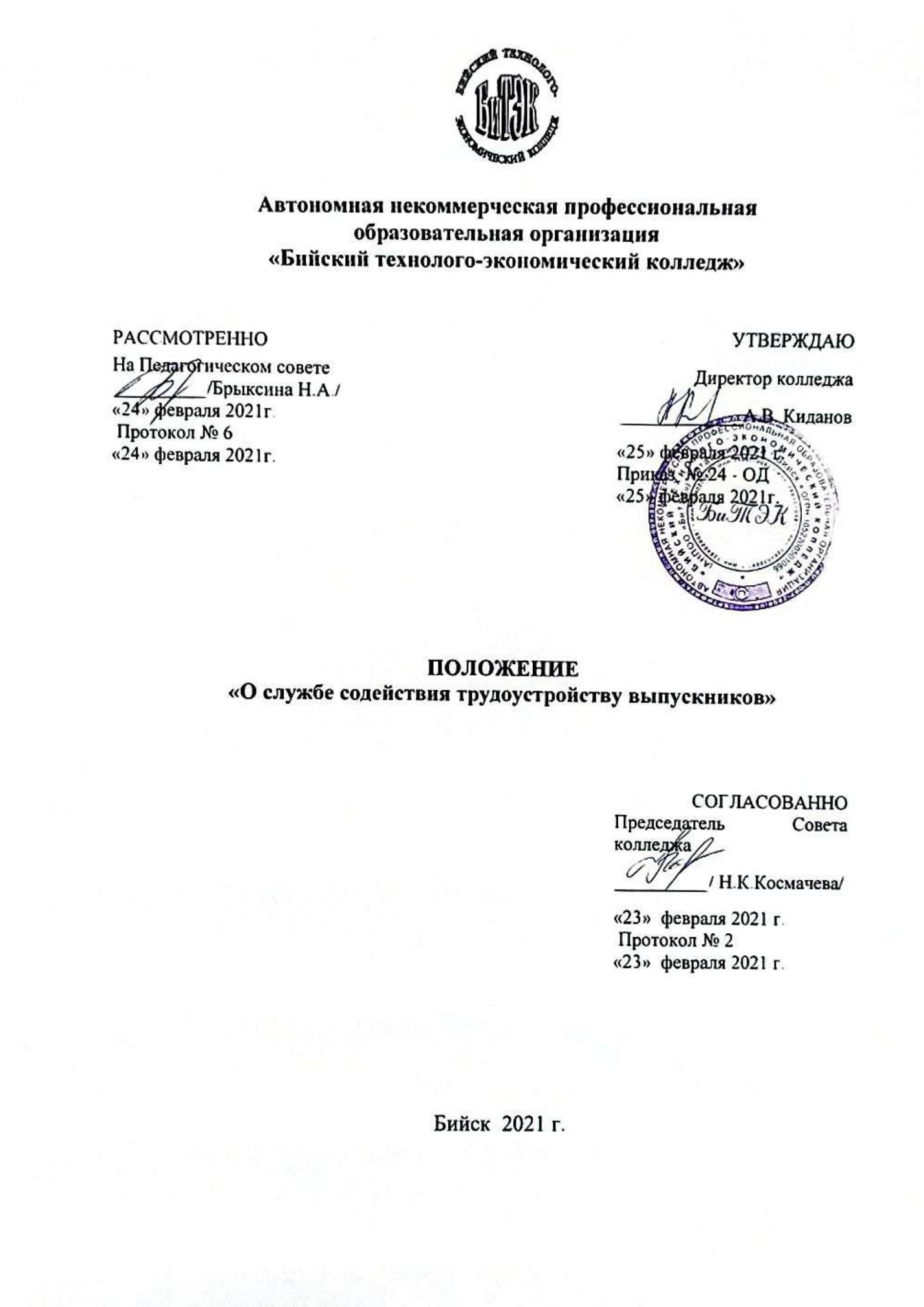 1. Общие положения1.1.	Настоящее Положение «О службе содействия трудоустройству выпускников» регламентирует деятельность Службы содействия трудоустройству выпускников (далее - Служба) в АНПОО «Бийский технолого-экономический колледж» (далее - Колледж).1.2.	Положение разработано на основании следующих документов: Федерального закона от 29.12.2012 N 273-ФЗ "Об образовании в Российской Федерации"; Письма Министерства образования и науки РФ № ИК-35/03 от 18.01.2010 г. «О создании и функционировании центров (служб) содействия трудоустройству выпускников учреждений профессионального образования»1.3.	Служба осуществляет свою деятельность в соответствии с законодательством Российской Федерации, Уставом Колледжа, Положением.1.4.	Настоящее Положение обязательно для выполнения всеми участниками процесса оказания содействия трудоустройству выпускников.2. Цели и задачи2.1.	Основной целью деятельности Службы является оказание содействия занятости студентов и трудоустройству выпускников Колледжа.2.2.	Для достижения этой цели служба осуществляет:-	оказание содействия трудоустройству выпускников в порядке, установленном законодательством Российской Федерации;-	организацию сотрудничества с органами исполнительной власти, в том числе с органами по труду и занятости населения, общественными организациями и потенциальными работодателями;-	проведение маркетинговых исследований рынка труда.3. Виды деятельности3.1. Служба содействия трудоустройству выпускников осуществляет следующие виды деятельности:-	расширение социального партнерства с организациями и предприятиями: заключение договоров о сотрудничестве; привлечение работодателей к участию в разработке и реализации ОПОП;-	организация мониторинга удовлетворенности потребителей (внешних, внутренних) и заинтересованных сторон;-	ведение информационной и рекламной деятельности;-	организация учебной и производственной практики студентов;-	о формирование и постоянное сопровождение базы данных вакансий (информационной системы поддержки трудоустройства выпускников);-информирование студентов и выпускников о состоянии и тенденциях рынка труда (спросе и предложениях);-	участие в организации ярмарках вакансий и т.п.;-	консультирование выпускников по вопросам трудоустройства, вопросам самоопределения на рынке труда, самопрезентации в процессе собеседования с работодателем и т.п.;-	обмен информацией о спросе и предложении на рынке труда с органами по труду и занятости населения;-	участие в мероприятиях по содействию трудоустройству, организованных местными органами власти;-	проведение маркетинговых исследований рынка труда: мониторинга состояния и тенденций развития рынка труда;-	участие в программах и проектах городского, регионального уровня, ориентированных на содействие занятости студентов и трудоустройству выпускников Колледжа.4. Структура Службы4.1.	Служба создается по приказу директора Колледжа.4.2.	Руководителем Службы является зам по УПР.4.3.	В состав Службы входят ответственный за профориентационную работу, кураторы, секретарь учебной части.5. Порядок работы службы Колледжа5.1.	Служба Колледжа организует и проводит свою работу по плану, который разрабатывается на учебный год и утверждается директором Колледжа.5.2.	Заседание службы собирается не реже одного раза в семестр. При необходимости, председателем службы или по требованию трети его членов, созывается внеплановое заседание.5.3.	Для подготовки вопросов, выносимых на обсуждение, могут формироваться временные рабочие группы из преподавателей и сотрудников во главе с членами службы, а также могут приглашаться консультанты по отдельным вопросам, представители предприятий и организаций.5.4.	По каждому вопросу, внесенному в повестку дня, служба принимает решение. Решения службы правомочны, если в заседании участвуют не менее двух третей членов. Решения службы принимаются простым большинством голосом. Возражения членов службы заносятся в протокол, либо оформляются приложением к нему.5.5.	Решение службы вступает в силу с момента его объявления коллективу.5.6.	Решения службы не должны ограничивать права и свободы участников образовательного процесса, закрепленные в нормативно-правовых документах РФ.6. Управление службой и контроль ее деятельности6.1.	Руководитель Службы, назначаемый директором Колледжа, осуществляет свои функции на основании Устава Колледжа, настоящего Положения.6.2.	Руководитель Службы осуществляет оперативное руководство деятельностью службы.6.3.	Руководитель Службы имеет право: представлять интересы лицея в отношениях с юридическими и физическими лицами, органами государственной власти и местного самоуправления;6.4.	Руководитель службы обязан:обеспечивать выполнение в установленные сроки запланированных мероприятий; организовать составление и своевременное предоставление статистической отчетности о деятельности Службы.6.5.	Руководитель Службы:несет всю полноту ответственности за последствия принимаемых решений; несёт ответственность за сохранность документов.6.6.	Реорганизация или ликвидация службы осуществляется директором Колледжа.7. Права7.1.	Служба оказания содействия трудоустройству выпускников имеет право:-	действовать от имени Колледжа, представлять его интересы в отношениях с юридическими и физическими лицами, органами государственной власти и местного самоуправления;-	запрашивать и получать от руководства и структурных подразделений Колледжа, необходимую информацию для выполнения функций Службы;-	участвовать в разработке текущих и перспективных планов работы Колледжа, вносить предложения по улучшению его работы;-	вносить на рассмотрение руководства лицея предложения по формированию планов развития образовательного учреждения в пределах своей компетенции;-	вносить на рассмотрение руководства образовательного учреждения предложения по формированию внутренней структуры Службы.8. Обязанность8.1.	Руководитель Службы обязан:-	проводить работу по совершенствованию деятельности Службы;-	обеспечить в установленные сроки проведение запланированных мероприятий;-	обеспечить в соответствии с планом работы своевременное предоставление административной, статистической отчетности о деятельности Службы.8.2.	Обязанности сотрудников Службы:-	основные направления деятельности и обязанности сотрудников определяются на первом совещании Службы;-	каждый сотрудник отвечает за своевременность предоставления информации, необходимой для обеспечения деятельности Службы, а также за своевременность и качество проведения мероприятий и функций, возложенных на него.Порядок реорганизации и ликвидации СлужбыРеорганизация или ликвидация Службы осуществляется приказом директора АНПОО «Бийский технолого-экономический колледж».